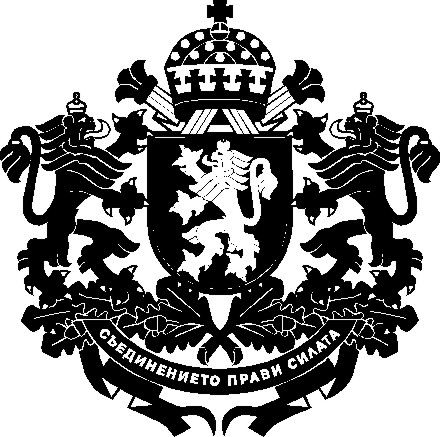 РЕПУБЛИКА БЪЛГАРИЯМинистър на земеделието, храните и горитеЗаповед№ РД09-944София, 07.12.2017 На основание чл. 47е, ал. 2 от Закона за подпомагане на земеделските производители и доклад № 93-7991/07.12.2017НАРЕЖДАМ:Определям отстъпка от стойността на акциза за литър закупен газьол, използван за механизирани дейности в първичното селскостопанско производство през 2016 г. по схема за държавна помощ „Помощ под формата на отстъпка от стойността на акциза върху газьола, използван в първичното селскостопанско производство“, в размер на 0,40 лева. Настоящата заповед да се доведе до знанието на съответните длъжностни лица за сведение и изпълнение.Контрол по изпълнението на настоящата заповед възлагам на заместник-министъра на земеделието, храните и горите д-р Цветан Димитров.РУМЕН ПОРОЖАНОВ                          /П/Министър на земеделието, храните и горите